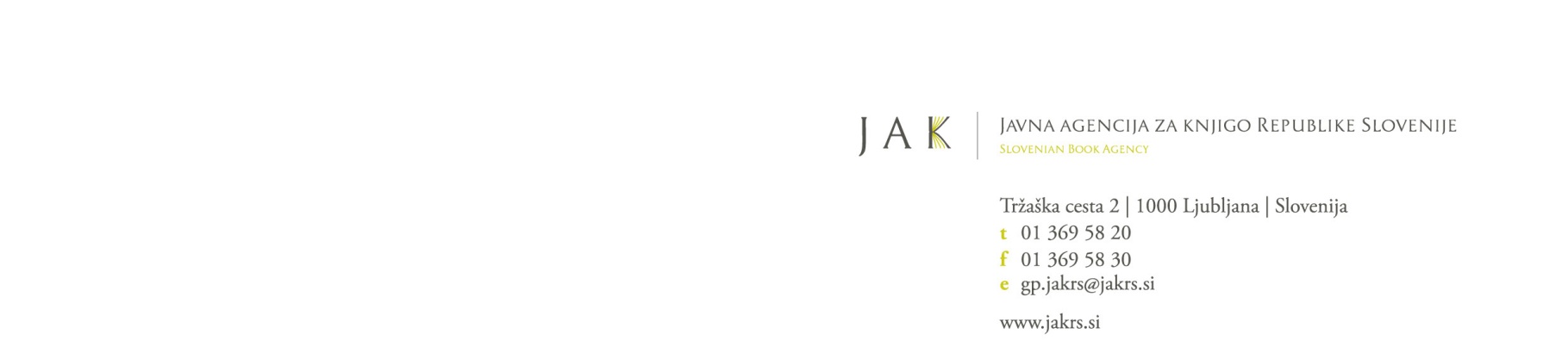 Javna agencija za knjigo Republike Slovenije (v nadaljevanju: JAK) na podlagi Zakona o Javni agenciji za knjigo Republike Slovenije (Uradni list RS, št. 112/07 in 63/2013), Zakona o uresničevanju javnega interesa za kulturo (Uradni list RS, št. 77/2007 – UPB1, 56/2008, 4/2010, 20/2011in 111/2013), Pravilnika o izvedbi postopkov javnega poziva in javnega razpisa s področja knjige (Uradni list RS, št. 19/2009 in št. 90/2011) ter Pravilnika o strokovnih komisijah Javne agencije za knjigo Republike Slovenije (Uradni list RS, št. 19/2009 in 10/2014) objavljaJavni ciljni razpis za izbor kulturnih projektov »Rastem s knjigo OŠ in SŠ 2014 – izvirno slovensko mladinsko leposlovno delo vsakemu sedmošolcu in dijaku prvega letnika«(v nadaljevanju: JR5–RSK OŠ in SŠ–2014)1. Naziv in sedež naročnika Javna agencija za knjigo Republike Slovenije, Tržaška cesta 2, Ljubljana.2. Predmet javnega razpisa Predmet javnega razpisa JR5–RSK OŠ in SŠ–2014 je izbor in sofinanciranje kvalitetnih slovenskih mladinskih leposlovnih del, razvoj bralne kulture med mladimi in podpora literarnim ustvarjalcem slovenskega mladinskega leposlovja. 3. Razpisni področjia) Rastem s knjigo za osnovnošolce (RSK OŠ) – izbor ene (1) knjige za sedmošolce;b) Rastem s knjigo za srednješolce (RSK SŠ) – izbor ene (1) knjige za dijake prvih letnikov srednjih šol.4. Cilji javnega razpisaJAK bo podpirala kulturne projekte v okviru razpisa JR5–RSK OŠ in SŠ–2014 v skladu z naslednjimi cilji:spodbuditi dostopnost kakovostnega in izvirnega slovenskega mladinskega leposlovja, promovirati kakovostne domače ustvarjalce mladinskega leposlovja,spodbuditi motivacijo za branje pri učencih in dijakih ter njihovo obiskovanje splošnih knjižnic, spodbuditi izvirno ustvarjalnost na področju mladinskega leposlovja, motivirati založnike k večjemu vključevanju sodobnih slovenskih piscev v svoje založniške programe za mladino,povečati delež izdanega izvirnega slovenskega mladinskega leposlovja.5. Okvirna vrednost javnega razpisa in obdobje za porabo dodeljenih sredstevVrednost vseh razpoložljivih sredstev, namenjenih za predmet javnega razpisa JR5–RSK OŠ in SŠ–2014, znaša predvidoma 80.000 EUR; predvidoma 40.000 EUR za eno (1) izbrano izvirno slovensko mladinsko leposlovno delo na posameznem področju (odvisno od zahtevnosti, obsega in določene naklade s strani JAK). Dodeljena proračunska sredstva morajo biti porabljena v proračunskem letu 2014 oz. v plačilnih rokih, kot jih določa veljavni Zakon o izvrševanju proračuna Republike Slovenije.JAK bo z izbranim prijaviteljem kulturnega projekta sklenila pogodbo o sofinanciranju za leto 2014 v okviru proračunskih možnosti. 6. Višina sofinanciranja in upravičeni stroškiVišina sofinanciranja JAK bo izbranima prijaviteljema za sofinanciranje kulturnih projektov namenila skupaj predvidoma 80.000 EUR. Višina dodeljenih sredstev bo določena na podlagi zahtevnosti, obsega in višine naklade izbranega dela na posameznem področju javnega razpisa JR5–RSK OŠ in SŠ–2014. Najvišja naklada na posameznem področju znaša predvidoma 23.000 izvodov.Upravičeni stroški:Med upravičene stroške sodijo stroški, ki so neposredno povezani z izvedbo kulturnega projekta RSK OŠ 2014 in RSK SŠ 2014, in sicer:avtorski honorar(ji), stroški tiska,splošni stroški založbe,stroški organizacije ali promocije projekta RSK OŠ 2014 in RSK SŠ 2014.7. Pogoji za sodelovanje na javnem razpisu JR5–RSK OŠ in SŠ–2014Prijavitelji na javnem razpisu JR5–RSK OŠ in SŠ–2014 morajo izpolnjevati naslednje splošne pogoje:da so registrirani za opravljanje založniške dejavnosti (šifra kategorije po Standardni klasifikaciji dejavnosti – JP58) na področju Republike Slovenije in/ali v zamejstvu;da bodo zagotovili izbrano sofinancirano knjigo v nakladi predvidoma 23.000 izvodov. Točna naklada bo določena v pogodbi z JAK; da bodo kot izbrani prijavitelj kulturnega projekta v okviru odobrenih sredstev namenili avtorju/avtorjem (avtor/ji besedila in morebitni ilustrator) avtorski honorar v skupni višini najmanj 6.000 EUR;da za isti kulturni projekt na javni razpis JR5–RSK OŠ in SŠ–2014 poda vlogo le en prijavitelj;da ima prijavitelj poravnane vse pogodbene obveznosti do JAK iz naslova predhodnih javnih razpisov oz. pozivov JAK; da so ob prijavi na razpis poravnali tarifo, skladno s Tarifo za izvajanje storitev Javne agencije za knjigo RS (Uradni list RS, št. 4/2013). Obvezna priloga: dokazilo o plačilu tarife.7.1. Posebni pogoji na področju Rastem s knjigo za osnovnošolce (RSK OŠ)Prijavitelji na javnem razpisu JR5–RSK OŠ in SŠ–2014 (področje a.) morajo izpolnjevati naslednje posebne pogoje:da kandidirajo z izvirnim slovenskim leposlovnim mladinskim delom, katerega pisec je živeči sodobni slovenski ustvarjalec in je  prvič izšlo v obdobju 2010–2014, ali s ponatisom mladinskega leposlovnega dela živečega slovenskega pisca, ki je izšel v tem obdobju. Prijavljeno delo mora biti primerno starostni stopnji sedmošolcev;da bo prijavitelj izbranega kulturnega projekta zagotovil najmanj pet (5) nastopov posameznega avtorja/avtorjev izbranega dela za promocijske namene projekta RSK OŠ v šolskem letu 2014/15 med ciljno publiko;da bo prijavitelj izbranega kulturnega projekta ob knjigah zagotovil tudi promocijsko gradivo za projekt RSK OŠ (predstavitveni video v predvideni dolžini 10 minut, plakati, uvodna beseda avtorja v izbrani knjigi);da posamezni prijavitelj sodeluje z največ štirimi (4) izdanimi knjižnimi naslovi izvirnih slovenskih mladinskih leposlovnih del oz. njihovimi ponatisi na področju OŠ. Vsak kulturni projekt (posamezni knjižni naslov) mora biti oddan kot samostojna vloga. 7.2. Posebni pogoji na področju Rastem s knjigo za srednješolce (RSK SŠ)Prijavitelji na javnem razpisu JR5–RSK OŠ in SŠ–2014 (področje b.) morajo izpolnjevati naslednje posebne pogoje:da kandidirajo z izvirnim slovenskim leposlovnim mladinskim delom, katerega pisec je živeči sodobni slovenski ustvarjalec in je  prvič izšlo v obdobju 2010–2014, ali s ponatisom mladinskega leposlovnega dela živečega slovenskega pisca, ki je izšel v tem obdobju. Prijavljeno delo mora biti primerno starostni stopnji dijakov prvih letnikov srednjih šol; da bo prijavitelj izbranega kulturnega projekta zagotovil najmanj pet (5) nastopov posameznega avtorja/avtorjev izbranega dela za promocijske namene projekta RSK SŠ v šolskem letu 2014/15 med ciljno publiko;da bo prijavitelj izbranega kulturnega projekta ob knjigah zagotovil tudi promocijsko gradivo za projekt RSK SŠ (predstavitveni video v predvideni dolžini 10 minut, plakati, uvodna beseda avtorja v izbrani knjigi);da posamezni prijavitelj sodeluje z največ štirimi (4) izdanimi knjižnimi naslovi izvirnih slovenskih mladinskih leposlovnih del oz. njihovimi ponatisi na področju SŠ. Vsak kulturni projekt (posamezni knjižni naslov) mora biti oddan kot samostojna vloga. 8. Kriteriji za ocenjevanje vlog8.1. Področje Rastem s knjigo za osnovnošolce (RSK OŠ)8.2. Področje Rastem s knjigo za srednješolce (RSK SŠ)9. Uporaba kriterijev in povzetek načina ocenjevanjaStrokovna komisija JAK za literarne prireditve in razvijanje bralne kulture bo ocenila prijavljene kulturne projekte po razpisnih kriterijih ter na podlagi strokovne ocene predlagala v izbor in  sofinanciranje en (1) kulturni projekt na področju RSK OŠ in en (1) kulturni projekt na področju RSK SŠ. Kriteriji javnega razpisa JR5–RSK OŠ in SŠ–2014 so ovrednoteni s točkami. Na javnem razpisu JR5–RSK OŠ in SŠ–2014 bo izbran kulturni projekt  prijavitelja, ki bo v postopku izbire ocenjen najvišje. Najvišje število prejetih točk za posamezni kulturni projekt je 40 točk. 10. Razpisni rok in način oddaje vlogPrijavitelji morajo vlogo oz. razpisne obrazce izpolniti s prijavo v spletno aplikacijo, ki je objavljena na naslovu https://jakrs.e-razpisi.si, povezava do nje pa tudi na naslovu www.jakrs.si. Podrobnejša navodila za uporabo aplikacije in izpolnjevanje vloge se nahajajo na spletnem naslovu https://jakrs.e-razpisi.si in www.jakrs.si.Po končanem izpolnjevanju vloge morajo prijavitelji vlogo natisniti in jo lastnoročno podpisati in žigosati. Natisnjeni vlogi morajo priložiti vsa morebitna listinska ali druga dokazila ter priloge, ki so zahtevane v besedilu razpisa oz. na obrazcih.Prijavitelji morajo v celoti izpolnjeno vlogo oddati v predpisanem roku v elektronski obliki in jo natisnjeno v predpisanem roku poslati s priporočeno pošto ali oddati osebno vsak delavnik med  12. uro na naslov:  Javna agencijo za knjigo RS, Tržaška cesta 2, 1000 Ljubljana. Če se prijava pošlje priporočeno po pošti, se za dan, ko JAK prejme prijavo, šteje dan oddaje na pošto. Vlogo je potrebno oddati v zaprti kuverti in na sprednji strani kuverte nalepiti obrazec s črtno kodo, ki ga ob tiskanju vloge določi spletna aplikacija. Na sprednjo stran kuverte pri oznaki razpisa je potrebno obvezno dopisati področje, na katerega se prijavitelj prijavlja (RSK OŠ, RSK SŠ).Prijavitelj, ki se prijavlja na obe področji javnega razpisa JR5–RSK OŠ in SŠ–2014, mora vsako vlogo za posamično področje razpisa poslati v svoji, ločeni kuverti in za vsako področje razpisa posebej izpolniti ustrezen obrazec v spletni aplikaciji.Rok za zbiranje vlog prične teči na dan objave javnega razpisa JR5–RSK OŠ in SŠ–2014 v Uradnem listu RS dne 11. 4. 2014 in na spletni strani JAK https://jakrs.e-razpisi.si ter traja do izteka zadnjega dne roka za oddajo vlog, ki je 12. 5. 2014.Vsi zahtevani originalni prijavni obrazci morajo biti izpolnjeni v celoti, datirani, žigosani in podpisani s strani odgovorne osebe prijavitelja oziroma izpolnjeni skladno z zahtevami. 11. Način obravnavanja vlog in odločanje o izboruVloge, ki ne bodo izpolnjene v celoti, na originalnih, datiranih, žigosanih in podpisanih prijavnih obrazcih in ki ne bodo v celoti oddane tudi v elektronski obliki oz. ne bodo izpolnjene v skladu z zahtevami dokumentacije javnega razpisa JR5–RSK OŠ in SŠ–2014, se bodo štele kot nepopolne. JAK bo prijavitelje, katerih vloge bodo formalno nepopolne, pozvala, da jih v roku petih (5) dni po prejetju poziva JAK, dopolnijo. Če prijavitelji ne bodo dopolnili formalno nepopolnih vlog v zahtevanem roku, bodo vloge s sklepom o zavrženju izločene iz nadaljnje obravnave (šesti odstavek 117. člena v povezavi s tretjim odstavkom 100. člena Zakona o uresničevanju javnega interesa za kulturo – Uradni list RS, št. 77/2007 – UPB1, 56/2008, 4/2010, 20/2011in 111/2013). Nepravočasne vloge bodo izločene iz nadaljnje obravnave s sklepom o zavrženju (peti odstavek 117. člena v povezavi s tretjim odstavkom 100. člena Zakona o uresničevanju javnega interesa za kulturo – Uradni list RS, št. 77/2007 – UPB1, 56/2008, 4/2010, 20/2011in 111/2013).Prijavitelji, ki ne bodo izpolnjevali predhodno navedenih splošnih in posebnih pogojev za posamezno razpisno področje, bodo kot neupravičene osebe izločeni iz nadaljnje obravnave s sklepom o zavrženju (peti odstavek 117. člena v povezavi s 101. členom Zakona o uresničevanju javnega interesa za kulturo – Uradni list RS, št. 77/2007 – UPB1, 56/2008, 4/2010, 20/2011in 111/2013).Samo v primeru, ko zaradi tehničnih težav razpisovalca, ki bi pomenile daljše obdobje nedelovanja spletne aplikacije in prijave ne bi bilo mogoče oddati na predpisan način, lahko vlagatelj svojo vlogo v celoti izpolni na obrazcih, ki bodo v tem primeru objavljeni na spletnih straneh, in jo v fizični obliki preda agenciji na način, opredeljen v razpisni dokumentaciji. Samo v navedenem primeru bodo na tak način oddane vloge pravilne in pravočasne in jih bo razpisovalec upošteval. O morebitnih tehničnih težavah bodo prijavitelji obveščeni na spletni strani razpisovalca.Oddaja vloge pomeni, da se prijavitelj strinja z vsemi pogoji in kriteriji javnega razpisa JR5–RSK OŠ in SŠ–2014.Pravočasne in popolne vloge upravičenih oseb bodo predložene v obravnavo pristojni strokovni komisiji JAK.O dodelitvi sredstev bo na podlagi poročila pristojne strokovne komisije JAK odločil direktor JAK z odločbo o sofinanciranju posameznega kulturnega projekta.Odpiranje vlog bo potekalo na JAK, Tržaška cesta 2, 1000 Ljubljana, v sejni sobi v 3. nadstropju, in se bo pričelo 15. 5. 2014.12. Dokumentacija javnega razpisa JR5–RSK OŠ in SŠ–2014Dokumentacija javnega razpisa JR5–RSK OŠ in SŠ–2014 obsega:– besedilo javnega razpisa JR5–RSK OŠ in SŠ–2014,– prijavna obrazca v spletni aplikaciji za razpis JR5–RSK OŠ in SŠ–2014:RSK OŠ, RSK SŠ. Dokumentacija javnega razpisa je na voljo na spletnem naslovu https://jakrs.e-razpisi.si, besedilo razpisa pa tudi na spletni strani JAK www.jakrs.si. Prijavitelji morajo predložiti v celoti izpolnjeno naslednjo dokumentacijo razpisa JR5–RSK OŠ in SŠ–2014 s prilogami:a) RSK OŠ: natisnjen prijavni obrazec spletne aplikacije RSK OŠ s prilogami:  dva (2) izvoda natisnjene knjige; vsaj dve (2) recenziji priznanih strokovnjakov za mladinsko literaturo oz. morebitne fotokopije vsaj dveh (2) referenčnih kritik, recenzij ali odzivov o prijavljeni knjigi za osnovnošolce in njenem avtorju/avtorjih, objavljenih v medijih ali strokovnem tisku; dokazilo o plačilu tarife.b) RSK SŠ:natisnjen prijavni obrazec spletne aplikacije RSK SŠ s prilogami:dva (2) izvoda natisnjene knjige; vsaj dve (2) recenziji priznanih strokovnjakov za mladinsko literaturo oz. morebitne fotokopije vsaj dveh (2) referenčnih kritik, recenzij ali odzivov o prijavljeni knjigi za srednješolce in njenem avtorju/avtorjih, objavljenih v medijih ali strokovnem tisku; dokazilo o plačilu tarife.Če se v času izvedbe postopka razpisa JR5–RSK OŠ in SŠ–2014 zmanjša obseg sredstev, ki je v državnem proračunu namenjen za JAK, do takšne mere, da ne zagotavlja izpolnitve ciljev razpisa JR5–RSK OŠ in SŠ–2014, lahko JAK iz tega razloga postopek razpisa ustavi oz. v primeru že zaključenega izbora javnih kulturnih projektov RSK OŠ in SŠ v skladu s spremembami proračuna zniža obseg sofinanciranja, spremeni ali prekine že sklenjeno pogodbo o financiranju projekta RSK OŠ oz. SŠ.11. Dodatne informacijeDodatne informacije so na voljo na spletni strani JAK www.jakrs.si, na elektronskem naslovu gp.jakrs@jakrs.si oz. pri strokovni svetovalki JAK vsak delavnik med  12. uro:Tjaša Urankar, tel: 01 369 58 25, tjasa.urankar@jakrs.si.Aleš Novak	Direktor Javne agencije za knjigo RSRazpisni kriteriji Možnošt. točkKAKOVOST, PRIMERNOST IN IZVEDLJIVOST PREDLAGANEGA KULTURNEGA PROJEKTAliterarna kakovost in izvirnost literarnega besedila12reference  – odmevnost knjige v strokovni javnosti: kritike, nagrade in druge reference4jezikovna odličnost – bogat jezikovni izraz in lektorska neoporečnost4primernost predlaganega knjižnega dela razvojni stopnji sedmošolcev 8kakovost uredniškega dela4kakovost tehnične izvedbe – oblikovanje, kakovost tiska, papirja in vezave 4predvidena promocija knjige v zvezi s kulturnim projektom RSK OŠ v letu 20142prednost novejših izdaj (2014, 2013, 2012 – 2 točki; 2011, 2010 in ponatisi – 1 točka)2Skupno število točk40Razpisni kriteriji Možnošt. točkKAKOVOST, PRIMERNOST IN IZVEDLJIVOST PREDLAGANEGA KULTURNEGA PROJEKTAliterarna kakovost in izvirnost literarnega besedila12reference  – odmevnost knjige v strokovni javnosti: kritike, nagrade in druge reference4jezikovna odličnost – bogat jezikovni izraz in lektorska neoporečnost4primernost predlaganega knjižnega dela razvojni stopnji dijakov prvega letnika8kakovost uredniškega dela4kakovost tehnične izvedbe – oblikovanje, kakovost tiska, papirja in vezave 4predvidena promocija knjige v zvezi s kulturnim projektom RSK SŠ v letu 20142prednost novejših izdaj (2014, 2013, 2012 – 2 točki; 2011, 2010 in ponatisi – 1 točka)2Skupno število točk40